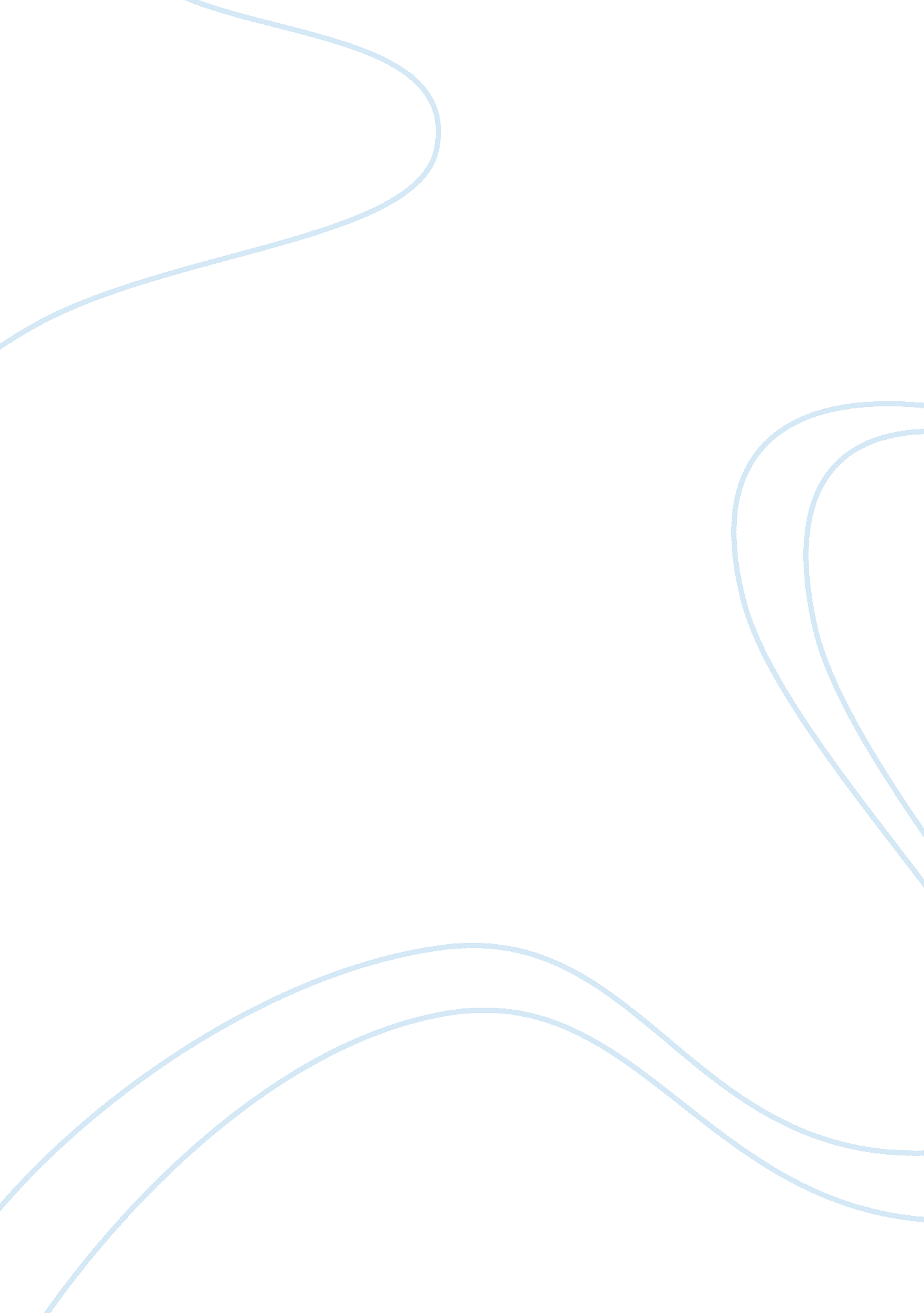 Safe yoga for pregnancy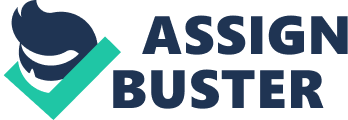 The paper " Safe Yoga for Pregnancy" is a delightful example of an essay on sports and recreation. Are you expectant? Well done! You must be delighted and frightened simultaneously. Your whole body is in severe pain which you certainly not realized existed. Strange pains and distress have appeared up from thin air as your growing tummy makes it nearly impossible to find relaxed positions to rest. You happen to be worried about taking workout routines to help ease your pains as they appear to pose a high risk to yourself as well as the developing fetus. You are in a state of confusion, and you don’t know what to do. Don’t worry. This is the reason yoga exercise was heavenly dispatched to you. Being pregnant does not necessarily mean you have to quit your regular yoga class. In fact, the benefits to remaining lively when pregnant are remarkable, and doing yoga exercise during your pregnancy can be a good option. Yoga when pregnant can increase your vitality and help you loosen up, de-stress, meditate, become more conscious with your workout routines and enhance your body awareness as your infant grows up. Before deciding to jump into a yoga practice, it is essential that you keep certain things in mind to avoid risking your life and that of your unborn baby. Yoga guidelines for expectant women. Though yoga workouts may deem fit for your pregnancy, it is essential that you take these safety measures before commencing yoga: Talk about it with your physician concerning the workout program and obtain clearance to exercise. Always have the right women’s work out pants for your exercise and avoid high waist Capri pants during your second and third trimester. Refrain from performing inversion and extreme twisting poses. Constantly take in plenty of drinking water to prevent dehydration since it could lead to preterm or false labor. Stay clear of all yoga positions that put force on your tummy. Safe yoga poses during pregnancy. Tree Pose. This particular position challenges your stability when conditioning your central body and legs. Start up those glutes, stand up extra tall and inhale deeply! It’s harmless for all stages of your pregnancy. You might find putting your hand over a supportive area or by using walls to assist your stability. Cat/Cow pose. Nearly all women will certainly withstand back aches and pains sometime in their pregnancy, however, slowly shifting between cat and cow positions is appropriate to heat up the spine and stretch out your body, bringing you back on track. This set of postures is a secure exercise for all phases of pregnancy and ideal for conditioning your profound main muscles while widening your spine. Extended Side Angle Pose. An additional wonderful part of body stretching for making space for the baby. It is usually a great prep pose for delivery as it strengthens the quads and improves endurance. Adjust your normal expression by means of resting your front side elbow on your knee instead of reaching for the floor. This will assist strengthen your body as the baby grows and changes your center of gravity. The list of these poses is long, and you may consider trying out more of them such as; corpse pose, child’s pose, sitting side stretch, superman pose, boat pose among others. 